הערכת תוצרי תלמידים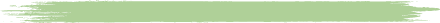 לצורך הערכת תוצרי התלמידים ומיון התשובות שלהם ניתן להיעזר בטבלה הבאה.שם התלמיד/הכל התשובות נכונותטעו בקביעה אםהתנאים הנתונים מספיקיםטעו בקביעה אםהתנאים הנתונים מספיקיםהערותסך הכול